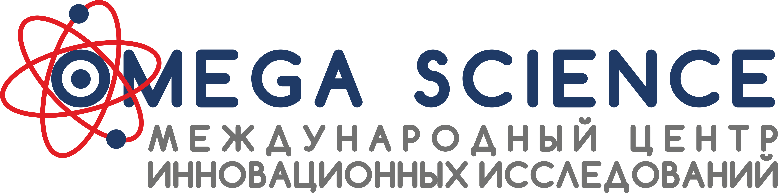 Ведется прием материалов в МОНОГРАФИЮАВТОМАТИЗИРОВАННЫЕ СИСТЕМЫ КАК ФУНДАМЕНТ НАУЧНОГО И ТЕХНОЛОГИЧЕСКОГО ПРОРЫВАПрием материалов до 21 октября 2022 г.Монография будет размещена в eLibrary (без РИНЦ) с постатейной разметкой.Авторам бесплатно высылаются 2 экземпляра монографии, свидетельство о публикации, а также, при наличии научного руководителя – благодарность.ШИФР: KM-69ОСНОВНЫЕ РАЗДЕЛЫ МОНОГРАФИИ*По решению редакции возможно включение и других тематических разделовКАК СТАТЬ УЧАСТНИКОМ КОНФЕРЕНЦИИ1. Для публикации в монографии необходимо до 21 октября 2022 г. включительно выслать на электронный адрес monograf@os-russia.com  следующие материалы: а) статью, оформленную в соответствии с требованиями и образцом;б) анкету автора, оформленную по образцу;в) скан-копию (фотографию) или скриншот (при он-лайн оплате) квитанцииВ имени файлов необходимо указать фамилию автора (первого автора, если авторов несколько) (например: Марков Е.Е.-статья, Марков Е.Е.-анкета, Марков Е.Е.-квитанция). В теме письма укажите: KM-69, ФИО автораПри получении материалов редакция проводит проверку и рецензирование материалов и в течение 2 рабочих дней направляет на электронный адрес автора письмо с подтверждением принятия материалов, либо необходимостью внесения правок. 2. Желательна отправка материалов (статья и анкета) для предварительной проверки. После проверки автору будет направлено письмо с результатами проверки и подробной инструкцией по оплате публикации3. Публикация материалов будет осуществляться только после оплаты. Обязательно присылайте документ, подтверждающий оплату публикации.МАТЕРИАЛЫ ПО ИТОГАМ ПУБЛИКАЦИИКаждому автору по итогам публикации будут БЕСПЛАТНО выданы:МОНОГРАФИЯ в печатном (2 экземпляра) и электронном виде. Монографии будут присвоены библиотечные индексы УДК, ББK и международный стандартный книжный номер (ISBN). Монография будет размещена в научной электронной библиотеке elibrary.ru (без РИНЦ).СВИДЕТЕЛЬСТВО О ПУБЛИКАЦИИ в печатном и электронном виде. Свидетельство выдается каждому автору и подтверждает публикацию результатов исследования в коллективной монографии.БЛАГОДАРНОСТЬ в печатном и электронном виде Благодарность выдается научному руководителю (при наличии) от имени научного издательства и утверждается подписью и печатью.СРОКИ ПУБЛИКАЦИИ И РАССЫЛКИ- В течение 5 рабочих дней монография, авторские свидетельства и благодарности руководителям будут размещены на сайте в разделе «Коллективные монографии». - В течение 7 рабочих дней будет осуществлена рассылка печатных экземпляров монографии, авторских свидетельств о публикации и благодарностей научным руководителям.- В течение 7 рабочих дней будет осуществлена рассылка электронных версий монографии, авторских свидетельств о публикации, благодарностей научным руководителям, а так же трек-номеров для отслеживания почтовых отправлений- В течение 15 рабочих дней монография будет размещена в научной электронной библиотеке elibrary.ruТРЕБОВАНИЯ К МАТЕРИАЛАМ (Подробнее https://os-russia.com/trebovaniya-k-materialam)ОБРАЗЕЦ ОФОРМЛЕНИЯ ОБРАЗЕЦ ОФОРМЛЕНИЯ ШАПКИ С НАУЧНЫМ РУКОВОДИТЕЛЕМАНКЕТА АВТОРА (Скачать анкету https://os-russia.com/INFORM/OS-anketa-monograf.doc )ФИНАНСОВЫЕ УСЛОВИЯРЕКВИЗИТЫ ДЛЯ ОПЛАТЫ1. Получатель ООО «ОМЕГА САЙНС»ИНН 0274 186 220КПП 0274 01 001Р/С 407 028 105 060 000 077 75Башкирское отделение ПАО Сбербанк № 8598БИК 048 073 601 Кор счет 301 018 103 000 000 006 01 в РКЦ НБ РБНазначение «За публикацию монографии ФИО. Без НДС».2. Квитанцию можно скачать по ссылке « https://os-russia.com/INFORM/OS-kvitanciya.pdf » 3. Возможна on-line оплата орг. взноса по ссылке «https://os-russia.com/rekvizityi »4. Для получения реквизитов участникам из других стран необходимо обратиться к организаторам: monograf@os-russia.com ТИПОВЫЕ ВЫХОДНЫЕ ДАННЫЕМАРКОВ Е.Е. СИСТЕМА СОЦИАЛЬНЫХ ГАРАНТИЙ // АВТОМАТИЗИРОВАННЫЕ СИСТЕМЫ КАК ФУНДАМЕНТ НАУЧНОГО И ТЕХНОЛОГИЧЕСКОГО ПРОРЫВА: МОНОГРАФИЯ. ВЫПУСК 69. – УФА: OMEGA SCIENCE, 2022. – С. 30-88----------------------------------------------------------------------------МЕЖДУНАРОДНЫЙ ЦЕНТР ИННОВАЦИОННЫХ ИССЛЕДОВАНИЙ «OMEGA SCIENCE» os-russia.com   ||   monograf@os-russia.com  ||  +7 960 800 41 99  ||  +7 347 299 41 99Секция 01. Физико-математические наукиСекция 02. Химические наукиСекция 03. Биологические наукиСекция 04. Геолого-минералогические наукиСекция 05. Технические науки Секция 06. Сельскохозяйственные наукиСекция 07. Исторические наукиСекция 08. Экономические наукиСекция 09. Философские наукиСекция 10. Филологические наукиСекция 11. Юридические наукиСекция 12. Педагогические наукиСекция 13. Медицинские наукиСекция 14. Фармацевтические наукиСекция 15. Ветеринарные наукиСекция 16. ИскусствоведениеСекция 17. АрхитектураСекция 18. Психологические наукиСекция 19. Социологические наукиСекция 20. Политические наукиСекция 21. КультурологияСекция 22. Науки о землеАктуальность. Статья должна быть на актуальную тему и содержать результаты самостоятельного исследования, а также не должна быть опубликована ранее.Актуальность. Статья должна быть на актуальную тему и содержать результаты самостоятельного исследования, а также не должна быть опубликована ранее.Оригинальность по системе www.antiplagiat.ru/ должна составлять не менее 65%. Увеличение оригинальности текста с помощью недобросовестных методов недопустимоОригинальность по системе www.antiplagiat.ru/ должна составлять не менее 65%. Увеличение оригинальности текста с помощью недобросовестных методов недопустимоМатериалы принимаются на русском и английском языкахМатериалы принимаются на русском и английском языкахТребования к оформлениюТребования к оформлениюФормат страницы: А4 (210x297 мм),Поля (верхнее, нижнее, левое, правое) - 20 мм;Шрифт: кегль - 14, тип: Times New RomanМежстрочный интервал – полуторный. Нумерация страниц не ведетсяАбзацный отступ: 1,25 см.Объем научной работы - от 15 страниц формата A4Объем научной работы - от 15 страниц формата A4Очередность изложения материала в статьеУДК. Можно найти на сайте: http://teacode.com/online/udc/Фамилия, имя, отчество автора (-ов).Ученая степень и звание, место работы/ учебы и город.Заглавными буквами название работы.Аннотация (не более 500 символов)Ключевые слова (5-7 слов)Пункты 2,3,4,5,6 на английском языке (по желанию)Текст статьиСписок использованной литературыЗнак копирайта (©), с указанием автора(-ов) и года (2022).Очередность изложения материала в статьеУДК. Можно найти на сайте: http://teacode.com/online/udc/Фамилия, имя, отчество автора (-ов).Ученая степень и звание, место работы/ учебы и город.Заглавными буквами название работы.Аннотация (не более 500 символов)Ключевые слова (5-7 слов)Пункты 2,3,4,5,6 на английском языке (по желанию)Текст статьиСписок использованной литературыЗнак копирайта (©), с указанием автора(-ов) и года (2022).Аннотация - краткое содержание статьи, включающее актуальность и выводы.Аннотация - краткое содержание статьи, включающее актуальность и выводы.Ключевые слова- это слова, которые характеризуют область и тему исследования.Ключевые слова- это слова, которые характеризуют область и тему исследования.Литература оформляется под названием «Список использованной литературы:» по ГОСТ Р 7.0.5-2008. В тексте обозначается квадратными скобками с указанием номера источника по списку и через запятую – номера страницы. Например: [5, с. 115]. Список нумеруется вручную (не автоматически). Постраничные и концевые сноски запрещены.Литература оформляется под названием «Список использованной литературы:» по ГОСТ Р 7.0.5-2008. В тексте обозначается квадратными скобками с указанием номера источника по списку и через запятую – номера страницы. Например: [5, с. 115]. Список нумеруется вручную (не автоматически). Постраничные и концевые сноски запрещены.Рисунки и таблицы должны быть вставлены в текст и пронумерованы. Название и номера рисунков указываются по центру под рисунками, названия и номера таблиц с права – над таблицамиПример:                              Рис. 1. Название рисункаПример:                                                                                       Таблица 1. Название таблицыРисунки и таблицы должны быть вставлены в текст и пронумерованы. Название и номера рисунков указываются по центру под рисунками, названия и номера таблиц с права – над таблицамиПример:                              Рис. 1. Название рисункаПример:                                                                                       Таблица 1. Название таблицыКоличество авторов - не более 4.Количество авторов - не более 4.Ответственность. За содержание и грамотность материалов, предоставляемых в редакцию, юридическую и иную ответственность несут авторы. Статья будет опубликована в авторской редакции.Ответственность. За содержание и грамотность материалов, предоставляемых в редакцию, юридическую и иную ответственность несут авторы. Статья будет опубликована в авторской редакции.УДК 330Марков Е.Е.канд. экон. наук, доцент ОГУ, г. Оренбург, РФ (пустая строка)НАЗВАНИЕ СТАТЬИ (пустая строка)АннотацияРусский языкКлючевые словаРусский язык(пустая строка)Markov E.E.PhD in Economics, Associate ProfessorOSU,Orenburg, RF (пустая строка)ARTICLE TITLE(пустая строка)AbstractАнглийский языкKeywordsАнглийский язык(пустая строка)Текст. Текст. «Цитата» [1, с. 35]. Текст(см. табл. 1). (пустая строка)Таблица 1. Название таблицы(пустая строка)Текст. Текст (рис 1.).(пустая строка)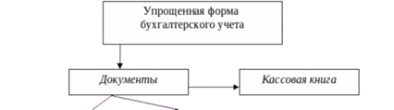 Рис. 1. Название рисунка(пустая строка) Текст. Текст.(пустая строка)Список использованной литературы: 1. Литература2. Литература© Марков Е.Е., 2022Иванов А.АСтудент 3 курса экономического факультетаНаучный руководитель: Марков Е.Е.канд. экон. наук, доцент ОГУ, г. Оренбург, РФ Направляя данную анкету/заявку и материалы для публикации:– полностью и безоговорочно соглашаюсь со всеми условиями Договора о публикации научных, научно-практических и методических материалов, представленного на сайте https://os-russia.com– подтверждаю, что все соавторы проинформированы относительно условий Договора о публикации научных, научно-практических и методических материалов и получено согласие всех соавторов на его заключение на условиях, предусмотренных ДоговоромНаправляя данную анкету/заявку и материалы для публикации:– полностью и безоговорочно соглашаюсь со всеми условиями Договора о публикации научных, научно-практических и методических материалов, представленного на сайте https://os-russia.com– подтверждаю, что все соавторы проинформированы относительно условий Договора о публикации научных, научно-практических и методических материалов и получено согласие всех соавторов на его заключение на условиях, предусмотренных ДоговоромНаправляя данную анкету/заявку и материалы для публикации:– полностью и безоговорочно соглашаюсь со всеми условиями Договора о публикации научных, научно-практических и методических материалов, представленного на сайте https://os-russia.com– подтверждаю, что все соавторы проинформированы относительно условий Договора о публикации научных, научно-практических и методических материалов и получено согласие всех соавторов на его заключение на условиях, предусмотренных ДоговоромНаправляя данную анкету/заявку и материалы для публикации:– полностью и безоговорочно соглашаюсь со всеми условиями Договора о публикации научных, научно-практических и методических материалов, представленного на сайте https://os-russia.com– подтверждаю, что все соавторы проинформированы относительно условий Договора о публикации научных, научно-практических и методических материалов и получено согласие всех соавторов на его заключение на условиях, предусмотренных ДоговоромНаправляя данную анкету/заявку и материалы для публикации:– полностью и безоговорочно соглашаюсь со всеми условиями Договора о публикации научных, научно-практических и методических материалов, представленного на сайте https://os-russia.com– подтверждаю, что все соавторы проинформированы относительно условий Договора о публикации научных, научно-практических и методических материалов и получено согласие всех соавторов на его заключение на условиях, предусмотренных ДоговоромНаправляя данную анкету/заявку и материалы для публикации:– полностью и безоговорочно соглашаюсь со всеми условиями Договора о публикации научных, научно-практических и методических материалов, представленного на сайте https://os-russia.com– подтверждаю, что все соавторы проинформированы относительно условий Договора о публикации научных, научно-практических и методических материалов и получено согласие всех соавторов на его заключение на условиях, предусмотренных ДоговоромНаправляя данную анкету/заявку и материалы для публикации:– полностью и безоговорочно соглашаюсь со всеми условиями Договора о публикации научных, научно-практических и методических материалов, представленного на сайте https://os-russia.com– подтверждаю, что все соавторы проинформированы относительно условий Договора о публикации научных, научно-практических и методических материалов и получено согласие всех соавторов на его заключение на условиях, предусмотренных ДоговоромФамилия, имя, отчество (полностью) Уч. звание, уч. степеньМесто работы или учебы, должность или курсМесто работы или учебы, должность или курсКонтактный e-mailКонтактный телефонАвтор 1Автор 2Автор 3Автор 4Науч. рук. - Научному руководителю предоставляется благодарность. Он должен быть отражен как научный руководитель в начале статьи.Тема Тема Тема Тема Количество страниц - Стоимость публикации 1 страницы – 90 руб. (для иностранных авторов 150 руб.)- Минимальный объем статьи – 15 страницКоличество страниц - Стоимость публикации 1 страницы – 90 руб. (для иностранных авторов 150 руб.)- Минимальный объем статьи – 15 страницКоличество страниц - Стоимость публикации 1 страницы – 90 руб. (для иностранных авторов 150 руб.)- Минимальный объем статьи – 15 страницКоличество страниц - Стоимость публикации 1 страницы – 90 руб. (для иностранных авторов 150 руб.)- Минимальный объем статьи – 15 страницНаправление / разделНаправление / разделНаправление / разделНаправление / разделНужна ли справка-подтверждение о принятии материалов к публикации?- Стоимость справки – 50 руб.- Справка высылается на электронный адрес в формате pdf в течение 1 рабочего дняНужна ли справка-подтверждение о принятии материалов к публикации?- Стоимость справки – 50 руб.- Справка высылается на электронный адрес в формате pdf в течение 1 рабочего дняНужна ли справка-подтверждение о принятии материалов к публикации?- Стоимость справки – 50 руб.- Справка высылается на электронный адрес в формате pdf в течение 1 рабочего дняНужна ли справка-подтверждение о принятии материалов к публикации?- Стоимость справки – 50 руб.- Справка высылается на электронный адрес в формате pdf в течение 1 рабочего дняНужны ли дополнительные печатные экземпляры монографии? Если да, то сколько?- Стоимость одного дополнительного печатного экземпляра монографии -300 руб. (для иностранных авторов – 700 за экземпляр)- 2 печатных экземпляра монографии высылаются авторам бесплатноНужны ли дополнительные печатные экземпляры монографии? Если да, то сколько?- Стоимость одного дополнительного печатного экземпляра монографии -300 руб. (для иностранных авторов – 700 за экземпляр)- 2 печатных экземпляра монографии высылаются авторам бесплатноНужны ли дополнительные печатные экземпляры монографии? Если да, то сколько?- Стоимость одного дополнительного печатного экземпляра монографии -300 руб. (для иностранных авторов – 700 за экземпляр)- 2 печатных экземпляра монографии высылаются авторам бесплатноНужны ли дополнительные печатные экземпляры монографии? Если да, то сколько?- Стоимость одного дополнительного печатного экземпляра монографии -300 руб. (для иностранных авторов – 700 за экземпляр)- 2 печатных экземпляра монографии высылаются авторам бесплатноФИО получателя бандероли.Почтовый адрес для отправки печатных экземпляров.- Адрес указывается: почтовый индекс, страна, название населенного пункта (города, поселка, деревни); название улицы, номер дома, корпус, строение, номер квартиры или офиса;ФИО получателя бандероли.Почтовый адрес для отправки печатных экземпляров.- Адрес указывается: почтовый индекс, страна, название населенного пункта (города, поселка, деревни); название улицы, номер дома, корпус, строение, номер квартиры или офиса;ФИО получателя бандероли.Почтовый адрес для отправки печатных экземпляров.- Адрес указывается: почтовый индекс, страна, название населенного пункта (города, поселка, деревни); название улицы, номер дома, корпус, строение, номер квартиры или офиса;ФИО получателя бандероли.Почтовый адрес для отправки печатных экземпляров.- Адрес указывается: почтовый индекс, страна, название населенного пункта (города, поселка, деревни); название улицы, номер дома, корпус, строение, номер квартиры или офиса;Кому:Куда:Кому:Куда:Кому:Куда:Шифр или дата монографииАдрес для отправки материаловШифр или дата монографииАдрес для отправки материаловШифр или дата монографииАдрес для отправки материаловШифр или дата монографииАдрес для отправки материаловKM-69, 21 октября 2022 г.monograf@os-russia.comKM-69, 21 октября 2022 г.monograf@os-russia.comKM-69, 21 октября 2022 г.monograf@os-russia.comУслугаДля участников из РФДля иностранных авторовПубликация 1 страницы статьи130 90 руб.150 руб.Справка, подтверждающая принятие материалов к публикации- Справка высылается на электронный адрес в формате pdf в течение 1 рабочего дня50 руб.50 руб.Монография, свидетельства о публикации и благодарности научным руководителям (при наличии) в электронном видеБесплатноБесплатно2 печатных экземпляра монографии, свидетельства о публикации и благодарности научным руководителям (при наличии) в печатном видеБесплатноБесплатноПолучение 1 дополнительного печатного экземпляра монографии- в стоимость входит почтовая доставка350 300 руб.700 руб.Размещение в электронной библиотеке elibrary.ru (без РИНЦ)БесплатноБесплатно